Мультфільм «Залежність від соціальних медіа»Здавалося б, смартфони, обладнані безліччю додатків, мають береже наш час, а насправді вони викликають залежність. Соціальні мережі мають об’єднувати людей, проте часто стають на заваді звичайному спілкуванню.Мультфільм було створено у 2016 році. Це навчальний проект групи студентів на чолі з Ритою Рао з індійського коледжу Пуна.Подивіться мультфільм та обговоріть з учнями, чи справді необхідно на сторінках у соціальних мережах викладати світлини і дописи, описуючи все, що відбувається у житті. А також поговоріть про те, що активність у соціальних мережах не замінить живого спілкування.https://www.youtube.com/watch?v=VJcxbOmV6Do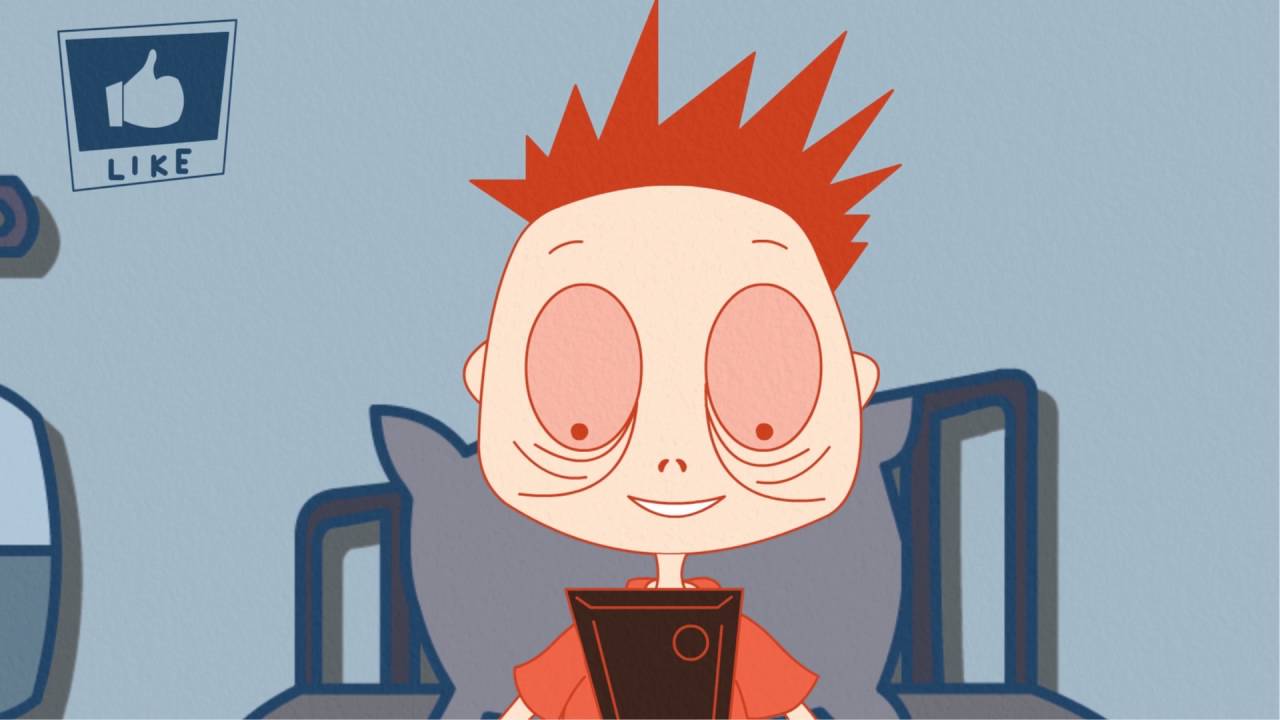 3D-анімація «Смартфонозалежність»Сучасні смартфони, які мають добре розвинений функціонал, усе частіше забирають усю увагу людей, які втрачають пильність і контроль над тим, що відбувається навколо. Це, у свою чергу, може становить загрозу життю власників ґаджетів, а також життю та здоров'ю оточуючих.Анімацію було створено у 2014 році індійською компанією Dreamline Group.Перегляньте мультфільм, обговоріть із дітьми, в яких випадках і чому не можна користуватися ґаджетами та слухати гучно музику.https://www.youtube.com/watch?v=IssOWsAY-kQ&t=11s